Name: Dr. Imtiaz Rasool 
Designation: Assistant Professor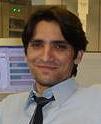 Email: imtiazrasoolkhan@upesh.edu.pkPhone: 0092-3364442094Address: Department of Electronics, University of Peshawar, Peshawar, Khyber PakhtunKhwa, PakistanQualification:Specialization: Wireless Sensor Networks (WSN)Experience:1. Pakistan Telecommunications Corporation Limited (PTCL)	                       		 Summer 2000As an Internee I learned how various exchange modules work and switching is carried out.2. TeleCard Ltd                                                                                    	                             May 2003 – Oct 2008As an NSS Supervisor following were my JOB Responsibilities (only few are mentioned here): Monitoring network devices (i.e. Billing Server, ZTE MAP server, ZTE HLR Server, ZTE MSC/ VLR server) Rectifying customer complaint as entered into the CCMS or coming via email from all over the Pakistan.CDR files generation on daily basis and transferring it to PTCL / MIS billing systems. Conducting performance tests such as, signaling link utilization, congestion observation on trunks, etc.Monitoring and reporting faults occurring at power modules, batteries, UPS, ACs, etc.Collecting alarms from core network devices and do the required action for rectification.Build SS7 interconnect, call routing, creating and modifying codes, correction and addition of new city tariff. Perform diagnostic tests of different cards at MSS to know any hardware faults OR software problems. Ensuring backup of whole system is being taken periodically and SOPs are followed by shift engineers. 3. University of LeedsAs a PhD scholar at the University of Leeds, UK, I was appointed for the following paid jobs.Exams Invigilator. Evening Lab Supervisor4. University of Peshawar (Electronics Department) As an Assistant Professor, following are the courses I have taught so far:Semiconductor devices and materials (Bachelors)Introduction to computers (Bachelors)Optoelectronics (Bachelors)Laser theory (Masters)Solid state electronics (M.Phil & PhD)Fiber optics communication (PhD)PhD supervision (3 students)M. Phil supervision (2 students)         Honors & Awards:Selected best Athlete for the year 1998 in College.Awarded Monthly scholarship for the year 1995 based on performance in exam. Brief Statement of Research Interest:Wireless Sensor Networks (WSNs) with their limited data rates, low cost, low power consumption and sensing capabilities are becoming increasingly prominent and are used in a wide range of applications for continuous sensing, event detection, and location sensing. Localization is a key aspect in all these tasks so that the sensed information can be assimilated and responded to efficiently. Recently optimization of localization especially for indoor scenarios has attracted significant attention. Researchers are exploring new techniques to improve the positioning accuracy and efficiency.Research Papers:I. Rasool and A. H. Kemp, “Statistical Analysis of Wireless Sensor Network Gaussian Range Estimation Errors,” in IET journal on Wireless Sensor Systems (WSS), vol. 3, issue 1, 2013.I. Rasool, N. Salman, and A. H. Kemp, “RSSI-based Positioning in Unknown Path-Loss Model for WSN,” in IET 3rd Sensor Signal Processing for Defence (SSPD) Conference, London, UK, 25-27 September 2012.I. Rasool, I. G. Tudorache, N. Salman, and A. H. Kemp, “Range Filtration Algorithm for Wireless Sensor Networks,” in 20th Telecommunications Forum (TELFOR 2012), Belgrade, Serbia, 20-22 November 2012.G. Tudorache, I. Rasool, and A. H. Kemp, “Indoor RSSI-Based Ranging Consistency and Error Factors in Wireless Sensor Networks,” in 20th Telecommunications Forum (TELFOR 2012), Belgrade, Serbia, 20-22 November 2012.I. Rasool, H. Maheshwari, and A. Kemp, “Error distribution of range measurements in Wireless Sensor Networks (WSNs),” in IEEE International Symposium on Personal Indoor and Mobile Radio Communication (PIMRC), Istanbul, Turkey, pp. 1990-1995, 26-30 September 2010.I. Rasool, N. Salman, and A. H. Kemp, “GOF analysis for Gaussianity assumption of range errors in WSN,” 7th International Symposium on Wireless Communication Systems (ISWCS),  York, UK, pp. 154-158, 19-22 September 2010.N. Salman, I. Rasool, and A. H. Kemp, “Overview of the IEEE 802.15.4 standards family for Low Rate Wireless Personal Area Networks,” in 7th International Symposium on Wireless Communication Systems (ISWCS), York, UK, pp.701-705, 19-22 September 2010.M. Z. Akram, A. Idris, and I. Rasool, “Wireless Telephony and Messaging (WTM): A new security layer in your phone,” in IEEE Students Conference (ISCON 2002), Lahore, Pakistan, pp. 162-165, vol. 1, 16-17 August 2002.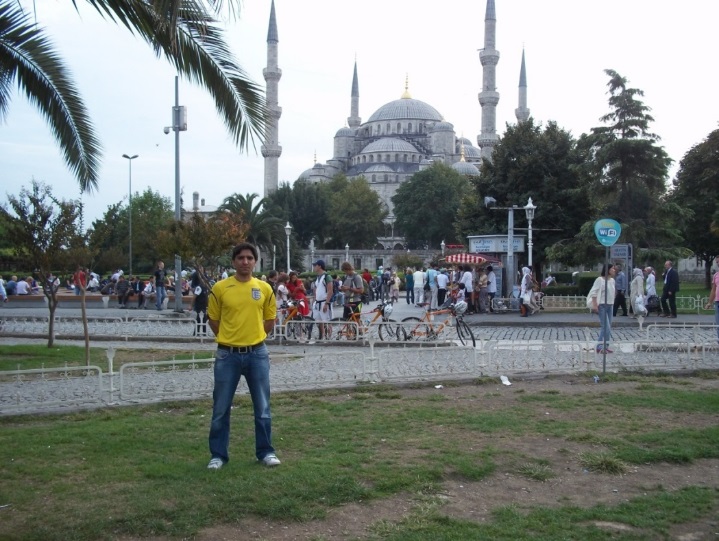 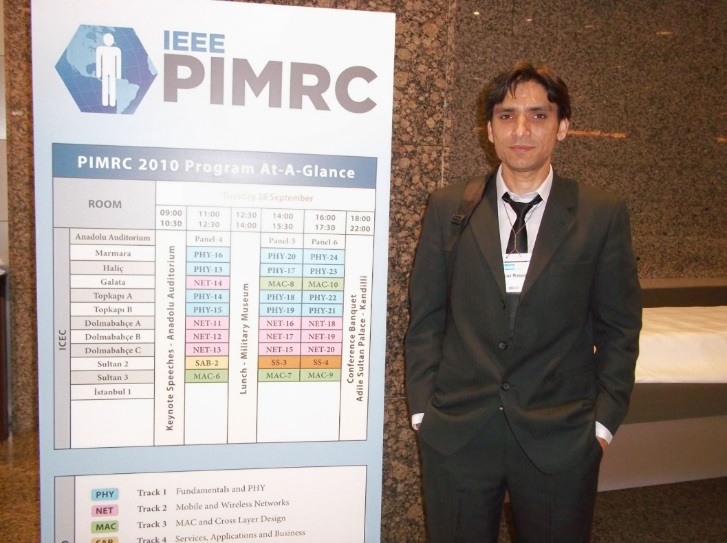 DegreeInstituteDurationGrade/GPACity/CountryPhD in Electronics & Electrical EngineeringUniversity of Leeds, UK2009-2013PassedLeeds,United KingdomBachelor of Science in Electronic EngineeringGhulam Ishaq Khan Institute of Engineering Sciences & Technology2002–2003CGPA: 3.17Topi,PakistanBachelor of Science in Engineering Sciences, Specialization In Modeling and Simulation TechniquesGhulam Ishaq Khan Institute of Engineering Sciences & Technology1998 – 2002CGPA: 2.50Topi,PakistanHigher Secondary School CertificateIslamabad Model College for Boys F-7/31995 – 1997Grade: AIslamabad,PakistanSecondary School CertificateIslamabad Model School for Boys F-8/31993 – 1995Grade: A+Islamabad,Pakistan